平成30年度定 例 総 会 資 料平成30年4月22日青 木 平 区平成30年4月22日青木平区民各位青木平区区長武井信夫平成30年度定例総会開催のご案内拝啓、区民の皆様には益々ご健勝のこととお慶び申し上げます。平素は青木平区自治会活動にご協力いただき、厚く御礼申し上げます。さて、平成30年度青木平区定例総会開催につきまして下記の通りご案内申し上げます。なお、何ぶんにも会場が手狭でございますので、誠に申し訳ございませんが、なるべく『議決権行使書』にて議決権を行使下さいますよう、ご協力をお願い申し上げます。敬具記日時	平成30年4月22日（日）午後2時より場所	青木平区民館持参品	本総会資料をご持参下さい総会次第開会の辞議長選出議決事項第1号議案平成29年度事業報告及び収支決算報告書について第2号議案平成30年度役員改選について第3号議案平成30年度事業計画及び収支予算について新役員紹介区長挨拶その他一般質問閉会の辞以上第1号議案平成29年度事業報告及び決算報告【平成29年度事業報告】防災対策の推進・強化について当区では、防災委員のみなさんのご理解とご協力を頂き、大規模災害を想定した避難訓練及び消火、救護、給水等に関する防災訓練を実施してまいりました。もし、大規模災害が現実のものとなってしまった場合、災害時の避難所生活は、大変過酷な状況となることは容易に想像できます。青木平区では、『在宅避難生活』を基本にしていますが、そのための条件として各ご家庭の家屋が無事であること。水・食料等の備えがあること。この二つの条件が極めて大切となります。『自分の命は自分で守る』ことを前提に、平素からの『自助努力』が必要です。そこで、平成29年度は主に以下の活動に注力し、防災対策強化を図ってまいりました。総合防災訓練（8月）、地域防災訓練（12月）の充実を目指し、各班の防災委員及び班長を対象とした『防災訓練説明会』を実施してまいりました。平成29年度より、救護訓練の一環としてAED（自動体外式除細動器）の操作訓練を導入いたしました。全ての班が操作訓練を終了するまで、この訓練は継続いたします。昨年度に引き続き実際の火災発生を想定し、消火ホースを複数本接続した放水操作と合図の連携操作訓練を実施いたしました。四つの専門部会メンバーで、防災機材の操作訓練・メンテナンスを毎月実施してまいりました。今年度は、富士宮市より新型小型消防ポンプが貸与されました。旧型で苦労したエンジン始動も容易となり、消火訓練で使用されています。班会議を活用した『見守り活動』の推進について少子高齢化社会を迎え、青木平区も同様に高齢化が進行しています。会員世帯を代表する方の平均年齢は63歳となり、高齢化率は47%となります。さらに、15年後には高齢化率が72.3%に達するとの予測もされています。このような状況の中、平成29年度は高齢者の孤立化防止、孤独死防止対策として青木平区の民生委員と、区との情報共有を確実に行う事を目的に設置された『福祉会議』を更に発展させるために民生委員を毎月開催される執行委員会の参加メンバーといたしました。また、年4回開催される班会議の場を活用し、区長参加型の班会議の開催を通して、見守り活動に対する理解を訴えてきました。この活動は平成30年度も引き続き取り組んでまいります。『青木平くらしのガイド』の作成と、全戸配布について平成29年度は2町内10班体制の新班体制でスタートしました。この班改正を機に従来の『青木平区自治会会員簿』を刷新し、新たに『青木平くらしのガイド』を作成し、全会員に配布いたしました。なお、以下の掲載内容については、3年に一度の頻度で見直しを行います。防災関連青木平区規約関連市及び社会福祉協議会の委嘱委員の仕事関連青木平区の役員持回り表青木平区のコミュニケーションの活性化推進について青木平での生活をより豊かなものとしていく上で欠かせないのがご近所を含む地域のコミュニケーションです。10年先20年先を見据えた時、住民同士のコミュニケーションの場となるボランティア活動やサークル活動の推進、拡大はきわめて大切です。平成29年度は、青木平の環境美化活動の一環として有志を募り住民ボランティアによる『草刈サークル』を立ち上げました。サークルメンバーを中心に、以下のよう、計3回の草刈を実施し、青木平の環境美化に貢献いたしました。青木平入口の道路縁石の草刈りロータリー下り一方通行路の草刈り青木平入口廃水処理所のフェンスの草刈り施設・備品について階段中央部に手すりを設置青木平には生活道路をつなぐ階段が数多くあります。高齢化が進む中、生活環境の安全対策の一環として富士宮市道路課に要望書を提出し、平成29年度は、中央公園東側の392番地正面の階段中央部に手すりを設置いたしました。なお、この取り組みは来年度も継続されます。区民館にテレビを設置災害時の情報収集を目的に、区民館にテレビを設置し、地上波、BS波の受信を可能といたしました。なお、災害時以外でも住民同士の憩いの場として区民館を利用してもらえたらと考えています。公園東側の歩道に花壇を設置青木平の環境美化及び歩行者の安全対策を目的に富士宮市道路課に要望書を提出し、中央公園東側歩道のケヤキの抜根（2カ所）を行い、歩道の再舗装及び花壇の設置を行いました。区民館1階に設置されたエアコンの交換10年間使用したエアコンが故障し、暖房が効かない状態となってしまいました。1階の部屋は執行委員会、班会議、寄り合い処など、使用頻度も高いため新品に交換いたしました。区外活動について富丘地区7区における多くの活動に参加いたしました。富丘地区の活動は、富丘公民館関連、富丘地区区長会関連、富丘地区福祉協議会関連、富丘小学校及び富士宮四中関連等、多方面にわたりました。平成29年度の主な活動区内定例会議及び行事執行委員会				12回開催役員会				13回開催防災委員会				8回開催自主防災会専門部会会議		各部随時開催中央公園清掃（各班持回り）		原則月1回実施防災機材操作（防災委員4グループ持回り）原則月1回実施寄り合い処				12回開催青木平夏祭りどんど焼き富士宮市委嘱委員活動及び富丘地区社会福祉協議会委員活動（6名）民生・児童委員活動		高齢者の安否確認及び生活福祉相談活動等環境美化推進委員活動	ルール違反ゴミ、不法投棄物の監視及び報告青少年指導委員活動	青少年の非行防止活動の推進及び、見回り活動体育委員活動		富丘まつり　子供担当、グラウンド・ゴルフ大会保健委員活動		富丘まつり　健康チェック、三世代ウォーキング地域代表活動		富丘まつり　企画委員平成29年度 区長の主な対外活動（日　程）（曜日）	（活動内容）5月11日（木）	富丘支部区長会12日（金）	富丘地区社会福祉協議会総会17日（水）	富丘交流センター建設委員会27日（土）	富丘小学校運動会　区長会 環境自治推進協議会総会6月08日（木）	富丘支部合同敬老祝賀会実行委員会12日（月）	災害時地域リーダー研修会13日（火）	雑がみ回収方法についての説明会16日（金）	あったか家族17日（土）	富丘交流センター建設委員会26日（月）	富士宮第四中学校地域連携会議29日（木）	富丘支部合同敬老祝賀会実行委員会7月01日（土）	日赤福祉合同大会02日（日）	福祉のつどい06日（木）	富丘防災センター教育連絡会議07日（金）	富丘支部合同敬老祝賀会実行委員会13日（木）	雑がみ回収方法についての説明会14日（金）	富丘小学校学習発表会18日（火）	富丘地区青少年育成連絡会19日（水）	富丘交流センター建設委員会21日（金）	あったか家族8月02日（水）	富丘支部区長及びサークル連絡会役員合同会議04日（金）	富丘支部合同敬老祝賀会実行委員会10日（木）	富丘第四中学校区成人式実行委員会18日（金）	あったか家族30日（水）	富丘交流センター建設委員会9月01日（金）	富丘まつり祭典委員全体会議08日（金）	富丘支部合同敬老祝賀会実行委員会15日（金）	あったか家族　富丘支部合同敬老祝賀会実行委員会16日（土）	富丘支部合同敬老祝賀会24日（日）	富丘支部合同敬老祝賀会反省会30日（土）	富士宮第四中学校大運動会10月12日（木）	区長会研修会13日（金）	　　　々20日（金）	あったか家族27日（金）	富丘まつり祭典委員全体会議11月01日（水）	富丘交流センター建設委員会12日（日）	富丘まつり14日（月）	富士山世界遺産センター視察17日（金）	あったか家族19日（日）	富丘地区社会福祉協議会グラウンド・ゴルフ大会12月09日（土）	富丘地区社会福祉協議会 三世代ウォーキング15日（金）	あったか家族平成30年	1月06日（土）	消防出初式07日（日）	富丘第四中学校区成人式19日（金）	あったか家族21日（日）	富丘地区社会福祉協議会見守り活動研修会2月16日（金）	あったか家族17日（土）	富丘社会福祉協議会役員研修会3月09日 (金)	あったか家族11日 (日)		地域福祉実践セミナー20日 (火）	富丘小学校・富士宮第四中学校卒業式25日 (日)		助け合い支え合いのできる地域づくりに向けてホーラム4月05日 (木)	富丘小学校・富士宮第四中学校入学式12日 (木)		富丘支部区長会15日 (日)		第54回富士宮市清掃運動（春の一斉清掃）以上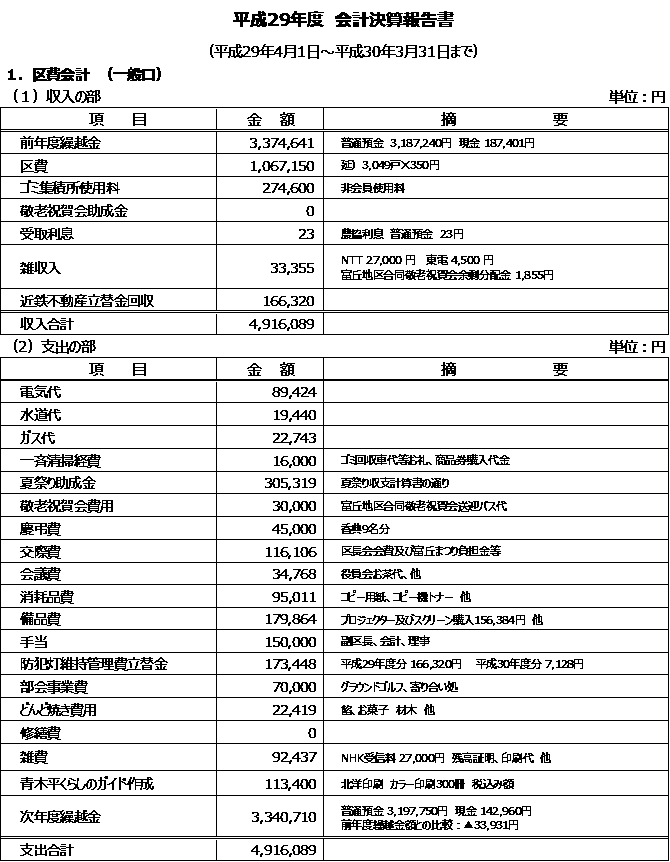 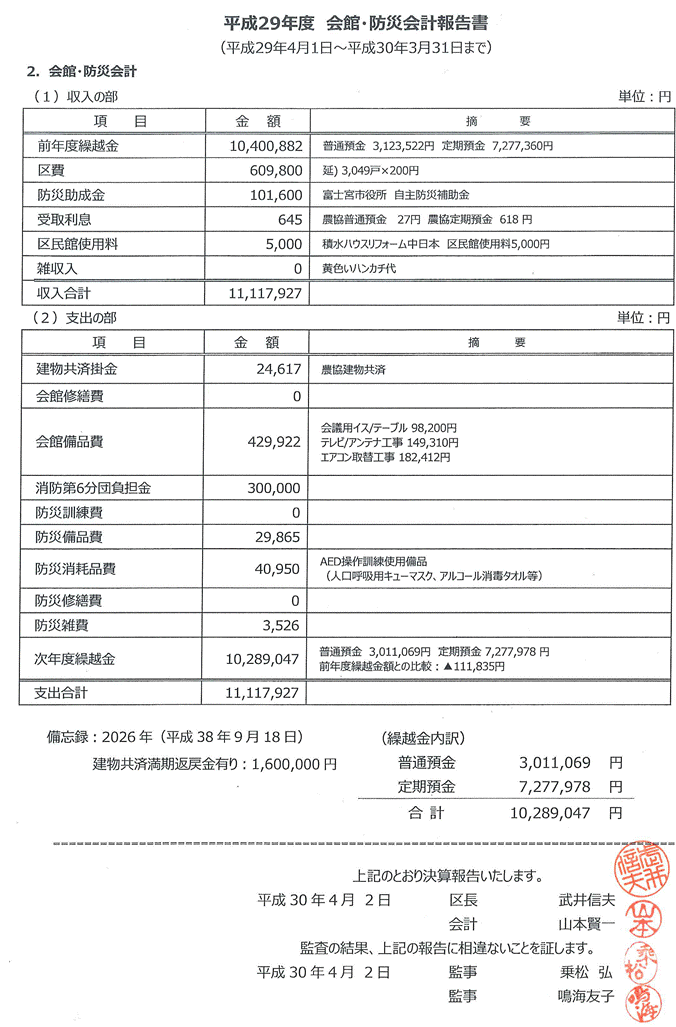 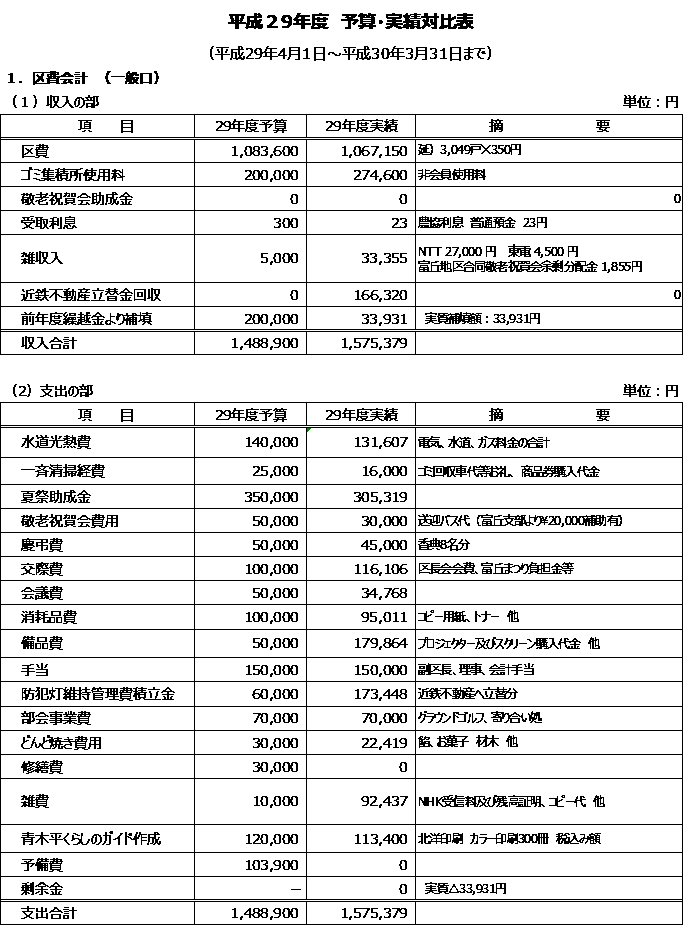 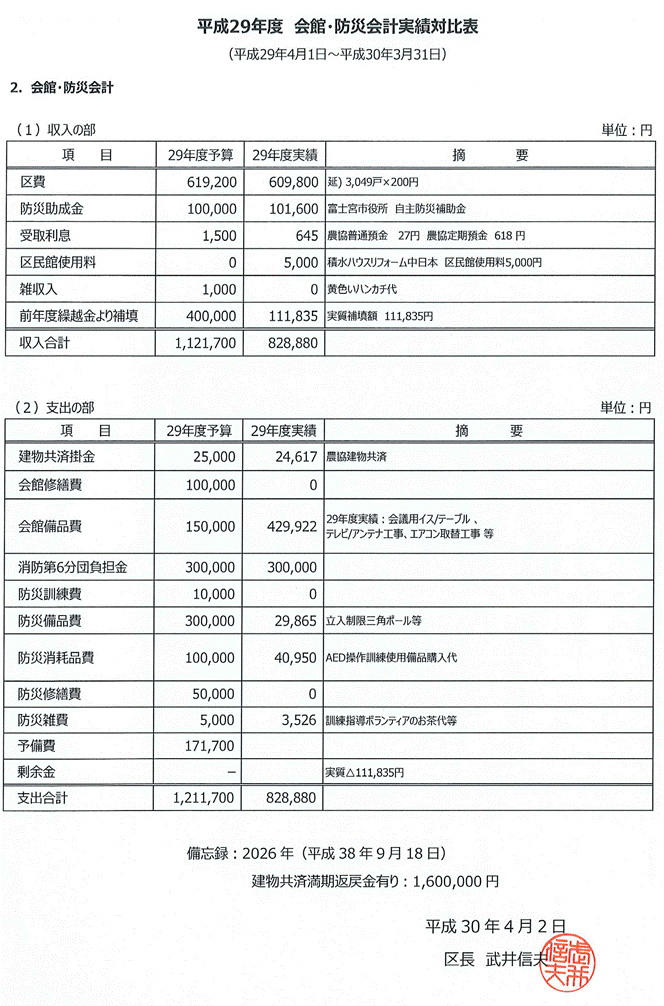 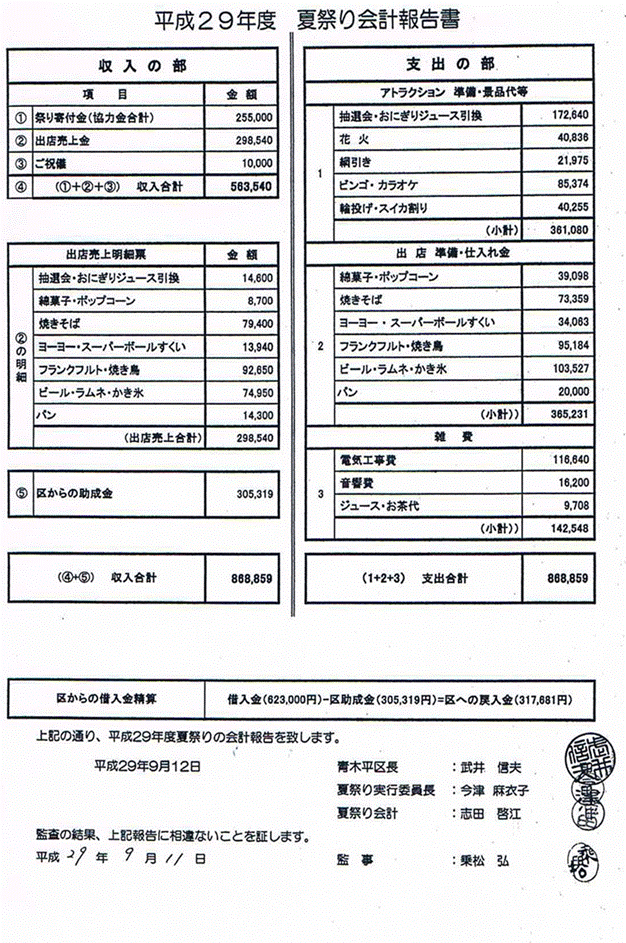 第3号議案平成30年度(2018年度)事業計画及び収支予算【平成30年度事業計画】昨年度、『青木平区の将来ビジョン』について、多くのみなさんと意見交換を行ってきました。この取り組みを通して改めて見えてきた課題に対し、自治会として中長期的な視点に立った活動及び事業計画の立案の重要性を改めて認識したしだいです。平成30年度は下記の事業について重点的に推進してまいります。青木平区の住民コミュニケーションの活性化推進についてボランティア活動やスポーツサークル等の立ち上げ支援について青木平では、ご近所同士のお付き合いもごく限られた範囲に留まっています。その要因の一つとして、住民同士が集う場所や機会が少ないことを上げることができます。そこで、趣味や、スポーツを通して住民同士が交流できる場の創設を支援するため、区としてボランティア活動やスポーツサークル活動で5名以上のメンバーを有するグループを対象に、1年以上の活動実績を基に、予算計画書及び会計報告書の提出を条件に補助金を毎年支給し、サークル活動の立ち上げ、育成を支援いたします。高齢化の進行にともなう『声かけ行動』及び『見守り活動』の啓蒙推進について今や日本全国で高齢化が進行しています。青木平においても例外ではありません。高齢化が進む環境の中で最も大切な事は、お年寄りが『生き生きと、楽しく暮らせる』環境作りと一人ひとりが実践する身近な共助の行動です。『お元気ですか？』、『お手伝いしましょうか？』など、一声かける『声かけ行動』や『小さなお節介行動』などを通して人と人との繋がりがまれ、『新聞がたまっている』、『雨戸が閉まっている』など、『いつもと少し違う』ことへの気づきが生まれます。高齢者の孤立化の防止、一人暮らしの高齢者の孤独死を防止するためにも、周囲が自然な距離感でそっと見守る活動の啓蒙を今年も継続し、推進していきます。また、昨年同様に執行委員会に民生委員を加え、福祉情報の共有及び連携強化を図ります。『子供と楽しく遊ぶ日』の実現・新たな文化的行事の創設について青木平の文化的行事と言えば8月に行われる『夏祭り』と1月の正月行事として行われる『どんど焼き』があります。一昔前までは、子供の数も多く『子供会』が中心となり、子供たちが楽しく遊べる行事を数多く行ってきました。振り返れば、このような行事は子供同士のコミュニケーションの場でもあり、また、友達作りの場でもあった訳です。しかし、時代とともに少子化が進み、青木平においても『子供会』が解散され、子供たちが楽しく遊べる機会も少なくなりました。そこで、お子さんを持つ方々の協力を募り、夏休みの期間中に『子供と楽しく遊ぶ日』を創設し、中央公園で、親子でカレー作り、バーベキュー、キャンプ体験、区民館お泊まり体験、ゲーム等を企画し、その実現を目指します。将来、への楽しい思い出として子供たちの心に残ることを期待し、区として補助金を支給し、活動の支援、援助を行います。定例班会議開催の推進（年4回：5月、8月、11月、2月）について班会議は班員同士のコミュニケーションを図る大切な場であることは言うまでもありません。しかしながら、なかなか班会議が開催できない現実も見受けられます。班内のコミュニケーションを円滑に進める上で大切なことは、出席者のお互いの配慮や気遣いです。また、話し合いの進め方にも工夫が必要となります。人には得手不得手があり、考え方も一様ではありません。この違いを受入れることから円滑な話し合いが始まると考えます。出席者全員がお互いに協力し、① 防災について、② ゴミの出し方について、③ 見守り活動についてなど、身近な話題を取り上げ、話し合い、実のある班会議を作り上げていきましょう。今年度も区長参加型の班会議を含め、年4回の定例班会議の開催を推進いたします。コミュニティセンターとしての区民館の有効利用について区民館は災害時の本部及び避難所としての活用が想定されていますが、青木平のコミュニティ活動の拠点としての利便性には改善に余地を残しています。区民館を本来のコミュニティ活動の拠点としていくためには、『誰でも気軽に立ち寄れ、そこに行けば誰かに会える。』開放的な運用機能が備わっていなければなりません。また、ボランティア活動をはじめ、各種サークル活動等にも使用できる施設でなくてはなりません。そこで、区民館の利便性を改善する目的で、区民館の鍵の管理を『青木平運用細則　第5条第3項』に則り、区長の判断により、今年度より、班長及びサークル活動代表者に鍵を貸し渡すこととします。更に、近い将来、開放型の区民館として機能できるよう改善を図っていきます。インターネットを活用した青木平の情報共有と情報発信の推進について自治会ホームページを作成し、雄大な富士を望む景観の美しさ、自然の豊かさや居住環境の素晴らしさを全国に発信し、『住んでみたい』と感じる青木平を全国にアピールすることで、県内外から若い世代の転入促進のツールとして活用していきます。また、ホームページの情報更新を行う編集メンバーを募り、生活情報を含む定期的な『編集会議』が開催できる体制を確立し、住民同士の新たな交流の場としていきます。なお、自治会ホームページの運用期間は3年間（2021年迄）とし、有用性の検証を行うことで、継続の有無を判断いたします。防災対策の推進・強化について政府は東海地震を含む南海トラフ巨大地震について『確度の高い予測は困難』とし、予知を前提とした情報発信を取りやめるとの見解を示しています。必ず起こると予測される巨大地震も、の最新技術を持ってしても『いつ起こるかの正確な予知は難しい。』との限界が示された訳です。このような状況変化の中、家庭内で私たち一人ひとりが取るべき防災対策は明確です。家具の転倒防止最低7日間分の食料、飲料水の備蓄家族間の安否確認方法を決める緊急持ち出し品の常備など、日頃の準備が大切であり、『自分の命は自分で守る』ことを前提に平素からの自助努力をお願いいたします。今年度も前年引き続き『自助努力』の周知、徹底に力を注ぐとともに、防災訓練の一層の充実と、専門部会体制の強化を図ります。夜間防災避難訓練の実施各班の防災委員及び役員会構成メンバーを対象に、夜間（午後8時頃）の避難訓練を実施し、通常、昼間に行われる避難訓練では気付かない問題点を洗い出し、対策につなげていきます。会員を対象とした『青木平区会員住民台帳』の再整備大規模災害が現実のものとなってしまった場合、自治会として住民及びその家族の安否確認を速やかに行うことが求められます。しかし、現実は個人情報の過度な認識により、区長が管理する住民台帳は更新されることなく現在に至っています。将来、確実に起こるであろう巨大地震による大規模災害に対して、住民の安否確認に必要な家族構成を含む情報は欠かせません。救護、救援はむろんのこと、食料及び救援物資の配給においても会員世帯の家族構成を含めた全体人数の把握が極めて重要となります。会員世帯を対象とした『青木平区会員住民台帳』の再整備につきましては、是非ともご理解の上、ご協力をお願いいたします。平成30年度(2018年度)行事予定その他区内の定例会議、行事予定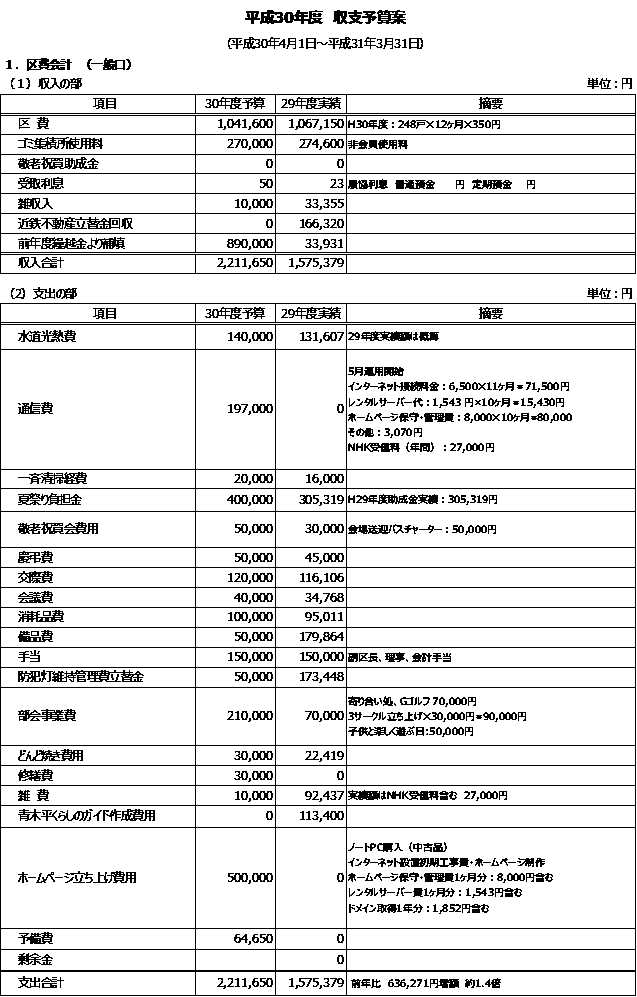 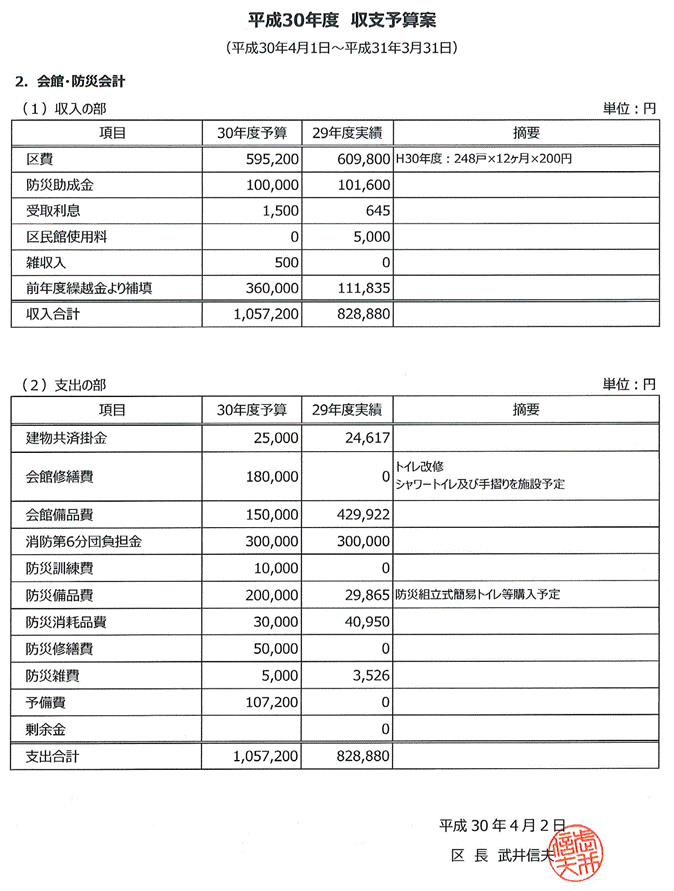 （繰越金内訳）普通預金3,197,750円現　金142,960円合　計3,340,710円平成30年4月22日（日）平成30年度定例総会午後2時より7月08日（日）区民館・第2集積所周辺草刈り（執行部・2町内役員担当）8月04日（土）青木平夏祭り8月19日（日）防災訓練事前説明会8月26日（日）総合防災訓練＊毎年8月の最終日曜日に市内一斉に行われる。＊毎年8月の最終日曜日に市内一斉に行われる。9月15日（土）富丘地区合同敬老祝賀会＊富士宮市民文化会館午前9時45分～11時45分＊富士宮市民文化会館午前9時45分～11時45分10月07日（日）一斉草刈り11月11日（日）富丘まつり（1町内役員担当）11月18日（日）第38回環自協『ごみ一掃作戦』(秋の一斉清掃)11月25日（日）防災訓練事前説明会12月02日（日）地域防災訓練平成31年1月06日（日）どんど焼き〃富士宮四中学区成人式4月14日（日）第55回清掃運動（春の一斉清掃）執行部定例会議原則として毎月第1月曜日19:00～21:00役員会・防災委員定例会議原則として毎月第2日曜日19:00～21:00定例班会議年4回（5月、8月、11月、2月）自主防災会専門部会会議年2回開催は部会長が招集防災機材メンテナンス操作毎月1回の予定中央公園清掃毎月1回の予定寄り合い処毎月1回の予定（その他の区外活動についてはスケジュール未定）（その他の区外活動についてはスケジュール未定）